Morris & District                                                         Chamber of CommerceMinutes 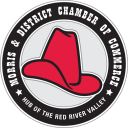 Monday August 10, 2015Morris Golf CourseIn attendance:, Bruce Third(President) Melissa Marion(Vice President)Cheryl Crick(Administrative Assistant), Ed Voth(Director), Brenda Klassen(Director),Mabel Maxim(Director), Ruth Murray( Director) Joyce Comeault, John Falk, Pat SchmidtkeMeeting Called to order at 12:07Agenda Presented By Bruce ThirdMotion Moved by Bruce ThirdMotion to accept agenda as presented by Ed Voth CARRIEDMinutesMoved by Bruce ThirdMotion to accept minutes of the previous meeting Melissa Marion  CARRIEDCorrespondenceGeneral email, Manitoba Chamber Of Commerce Membership,                           Treasurer Report- Brenda Klassen  As per report by email….Total Expenses $3757.15Total Income $2467.85Balance $11020.16  Administrative Assistant Report- Cheryl CrickGeneral office duties,  Manitoba Chamber Of Commerce is doing a lot of upgrades within their Chamber Of Commerce and was requiring a lot of information this month. Membership Report- Andy Anderson     -There was one new member this month. Executive Members Reports-Ed Voth will do his tourism report under old business.Morris Multiplex Report- Melissa Marion Melissa spoke about becoming involved with Helping Hooves… it is a non-profit organization that is raising money for breast cancer.  This event will be held on August 30, 2015 and they are expecting around 85 rides to be in our community that day.Valley Ag Society Report-Dawn MorinPat Schmidtke president of the Valley Ag Society spoke about it being another successful year.  There was a lot of positive energy and it was wonderful working with so many great volunteers. Due to the weather it did kept some crowds away.  Morris-Emerson Area Health Foundation Report- Shelley Johnston-No Reports.Town of Morris Report- Ruth MurrayNo ReportsOld Business-Stampede Kick off- Thank you to Mabel Maxim for doing such a wonderful job on the Stampede Kick Off.   The weather was not very nice this year and that affected the evening.  We were able to raise enough money by the sponsorship to be able to cover our expenses.  The car show was a success this year again and the kids loved the bike decorating contest.Stampede Booth- Thank- You Ed Voth for all the time you spent at the Stampede Booth  and representing the Morris Chamber of Commerce.  Ed reported that he was amazed how many names were entered in the draw box.  He had a great response from people about our community and they made so many positive comments about our main street.Brain Storming Session with the Town of Morris Mayor- Town planning session in Late Oct/Nov. Mayor would like to meet with the Chamber executives to see what business would like in this community.  It has been decided that the executive will meet at 11:30 at the meeting in September to see what they would like to discuss with the mayor.Amazing Race- The planning is well underway.  This is the 8th year for the Amazing Race. It will be held on Labor Day weekend and they hope to have 40 teams( 150 participants) . They will be competing for a $1000.00 grand prize from the access credit union.  Teams can register up to the Friday night.New Business John Falk- Guest speaker about Edge Business Seminar.  There will be a Business Seminar/Tradeshow on October 8, 2015 in Steinbach, Manitoba .  Expo is for business owners, sales managers, students that have an interest in business and making new contacts within the region.  Chamber Members receive 25% discountMEMBER INPUT-Adjournment of meeting at 1:00PMNext meeting Monday September 14, 2015 Santa Lucia